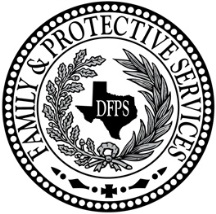 Licensed/Registered Home: Caregivers, assistants, substitutes, and household members Information Record  Purpose: This form simplifies maintenance of personnel records for caregivers, assistants, substitutes, and household members by centralizing information required by DFPS for child-care homes. Providers may use their own form.   Directions: This form should be completed for each caregiver, assistant caregiver, and substitute caregiver in the home. Items with a "**" are required for all household members. Supporting forms may be found on the DFPS Forms and Documents for Child Care Providers web page.  CAREGIVERS, ASSISTANTS, SUBSTITUTES, AND HOUSEHOLD MEMBERSINFORMATION  CAREGIVERS, ASSISTANTS, SUBSTITUTES, AND HOUSEHOLD MEMBERSINFORMATION  CAREGIVERS, ASSISTANTS, SUBSTITUTES, AND HOUSEHOLD MEMBERSINFORMATION  CAREGIVERS, ASSISTANTS, SUBSTITUTES, AND HOUSEHOLD MEMBERSINFORMATION  CAREGIVERS, ASSISTANTS, SUBSTITUTES, AND HOUSEHOLD MEMBERSINFORMATION  **Name:     Address:      Address:      Phone:     Phone:     Date of Birth:     Date of Employment:      Date of Employment:      **T.B. Test Date:      **Date Central Registry Completed:     **Date DPS Check Completed:     **Date DPS Check Completed:     **Date FBI Completed:     **Date FBI Completed:     Name of High School/Home School:      Name of High School/Home School:      Graduated?   Yes         NoGraduation Date/GED:Graduation Date/GED:My role in the home:  Caregiver        First Aid Training Expiration Date        CPR expiration date  Assistant Caregiver  Substitute              First Aid Training Expiration Date       CPR expiration date  Household member counted in ratio:    not counted in ratioMy role in the home:  Caregiver        First Aid Training Expiration Date        CPR expiration date  Assistant Caregiver  Substitute              First Aid Training Expiration Date       CPR expiration date  Household member counted in ratio:    not counted in ratioMy role in the home:  Caregiver        First Aid Training Expiration Date        CPR expiration date  Assistant Caregiver  Substitute              First Aid Training Expiration Date       CPR expiration date  Household member counted in ratio:    not counted in ratioMy role in the home:  Caregiver        First Aid Training Expiration Date        CPR expiration date  Assistant Caregiver  Substitute              First Aid Training Expiration Date       CPR expiration date  Household member counted in ratio:    not counted in ratioCAREGIVER QUALIFICATIONS  CAREGIVER QUALIFICATIONS  Before caring for children all caregivers must have completed training in:  Before caring for children all caregivers must have completed training in:      Recognizing and preventing shaken baby syndrome and abusive head trauma    Understanding and using safe sleep practices and preventing sudden infant death syndrome (SIDS)    Understanding early childhood brain development    Emergency preparedness    Recognizing and preventing shaken baby syndrome and abusive head trauma    Understanding and using safe sleep practices and preventing sudden infant death syndrome (SIDS)    Understanding early childhood brain development    Emergency preparedness    Preventing the spread of communicable disease    Administering medication, if applicable    Preventing and responding to emergencies due to food and allergic reaction    Preventing the spread of communicable disease    Administering medication, if applicable    Preventing and responding to emergencies due to food and allergic reaction    Understanding building and physical premises safety, including identification and protection from hazards that can cause bodily injury such as electric hazards, bodies of water, and vehicular traffic    Understanding building and physical premises safety, including identification and protection from hazards that can cause bodily injury such as electric hazards, bodies of water, and vehicular traffic    Handling, storing, and disposing of hazardous materials including compliance with §747.3221    Precautions in transporting children if your child-care home plans to transport a child whose chronological or developmental age is younger than nine years old    Handling, storing, and disposing of hazardous materials including compliance with §747.3221    Precautions in transporting children if your child-care home plans to transport a child whose chronological or developmental age is younger than nine years oldCaregiver Signature:Date Signed:SUBSTITUTE, ASSISTANT, HOUSEHOLD MEMBERSORIENTATION  SUBSTITUTE, ASSISTANT, HOUSEHOLD MEMBERSORIENTATION  I affirm that I have been oriented in:    An overview of the minimum standards for homes;   ** Operational policies, including discipline, guidance, and the release of children;   **An overview of your policy on the prevention, recognition, and reporting of child abuse and neglect;   **An overview of your home's Emergency Preparedness Plan;   **The location and use of fire extinguishers and first-aid equipment;    Recognizing and preventing shaken baby syndrome and abusive head trauma;    Understanding and using safe sleep practices and preventing sudden infant death syndrome (SIDS);    Understanding early childhood brain development;    Preventing and controlling the spread of communicable diseases, including immunizations;    Administering medication, if applicable;    Preventing and responding to emergencies due to food or an allergic reaction;    Understanding building and physical premises safety, including identification and protection from hazards that can cause bodily injury such as electric hazards, bodies of water, and vehicular traffic;    Handling, storing, and disposing of hazardous materials including compliance with §747.3221;    Precautions in transporting children if your child-care home plans to transport a child whose chronological or developmental age is younger than nine years old; and    **I have received a copy of the home’s operational policies.I affirm that I have been oriented in:    An overview of the minimum standards for homes;   ** Operational policies, including discipline, guidance, and the release of children;   **An overview of your policy on the prevention, recognition, and reporting of child abuse and neglect;   **An overview of your home's Emergency Preparedness Plan;   **The location and use of fire extinguishers and first-aid equipment;    Recognizing and preventing shaken baby syndrome and abusive head trauma;    Understanding and using safe sleep practices and preventing sudden infant death syndrome (SIDS);    Understanding early childhood brain development;    Preventing and controlling the spread of communicable diseases, including immunizations;    Administering medication, if applicable;    Preventing and responding to emergencies due to food or an allergic reaction;    Understanding building and physical premises safety, including identification and protection from hazards that can cause bodily injury such as electric hazards, bodies of water, and vehicular traffic;    Handling, storing, and disposing of hazardous materials including compliance with §747.3221;    Precautions in transporting children if your child-care home plans to transport a child whose chronological or developmental age is younger than nine years old; and    **I have received a copy of the home’s operational policies.Caregiver  Signature:Date Signed:**Household Member, Substitute, Assistant Signature:Date Signed:ATTACHED DOCUMENTS      Copy of photo identification    Copy of current driver license for persons transporting children in care:     NA if not transporting children    Affidavit for Applicants for Employment (Form:2985)    Staff Training Record (Form 7258)    Licensing pre-application course certificatePRIVACY STATEMENT  DFPS values your privacy. For more information, read our Privacy and Security Policy.   